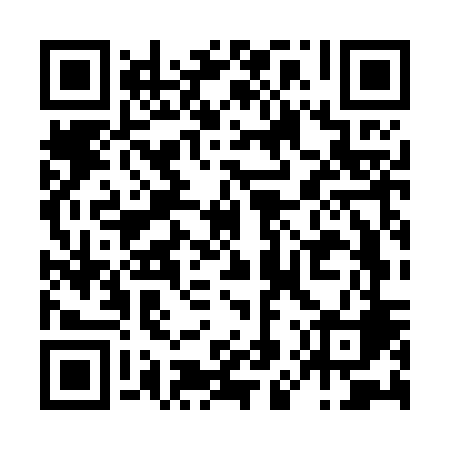 Ramadan times for Longvay, FranceMon 11 Mar 2024 - Wed 10 Apr 2024High Latitude Method: Angle Based RulePrayer Calculation Method: Islamic Organisations Union of FranceAsar Calculation Method: ShafiPrayer times provided by https://www.salahtimes.comDateDayFajrSuhurSunriseDhuhrAsrIftarMaghribIsha11Mon5:555:557:0012:504:026:416:417:4612Tue5:535:536:5812:504:036:426:427:4813Wed5:515:516:5612:494:046:436:437:4914Thu5:495:496:5412:494:046:456:457:5115Fri5:475:476:5212:494:056:466:467:5216Sat5:455:456:5012:494:066:486:487:5417Sun5:425:426:4812:484:076:496:497:5518Mon5:405:406:4612:484:086:506:507:5719Tue5:385:386:4412:484:096:526:527:5820Wed5:365:366:4212:474:096:536:537:5921Thu5:345:346:4012:474:106:556:558:0122Fri5:325:326:3812:474:116:566:568:0223Sat5:305:306:3612:474:126:576:578:0424Sun5:285:286:3412:464:136:596:598:0625Mon5:265:266:3212:464:137:007:008:0726Tue5:245:246:3012:464:147:027:028:0927Wed5:225:226:2812:454:157:037:038:1028Thu5:195:196:2612:454:167:047:048:1229Fri5:175:176:2412:454:167:067:068:1330Sat5:155:156:2212:444:177:077:078:1531Sun6:136:137:201:445:188:098:099:161Mon6:116:117:181:445:188:108:109:182Tue6:096:097:171:445:198:118:119:193Wed6:076:077:151:435:208:138:139:214Thu6:046:047:131:435:208:148:149:235Fri6:026:027:111:435:218:158:159:246Sat6:006:007:091:425:228:178:179:267Sun5:585:587:071:425:228:188:189:278Mon5:565:567:051:425:238:208:209:299Tue5:545:547:031:425:248:218:219:3110Wed5:515:517:011:415:248:228:229:32